Publicado en Salamanca el 09/03/2018 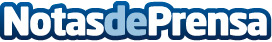 El Palacio de Monterrey abrirá sus puertas en mayo tras la ampliación de la restauración del monumentoEste proyecto se enmarca en el convenio firmado por el Ayuntamiento de Salamanca con la Fundación Casa Alba. Pese a que, en un primer momento, sólo estaban previstas para la fachada sur y la torre central, la restauración se ha extendido también a la zona norte, trabajos que serán asumidos por la Casa de Alba. El 10 de mayo se inaugurará oficialmente el recorrido museográfico que podrán realizar los visitantes
Datos de contacto:AutorNota de prensa publicada en: https://www.notasdeprensa.es/el-palacio-de-monterrey-abrira-sus-puertas-en_1 Categorias: Artes Visuales Historia http://www.notasdeprensa.es